                 «Мои достижения»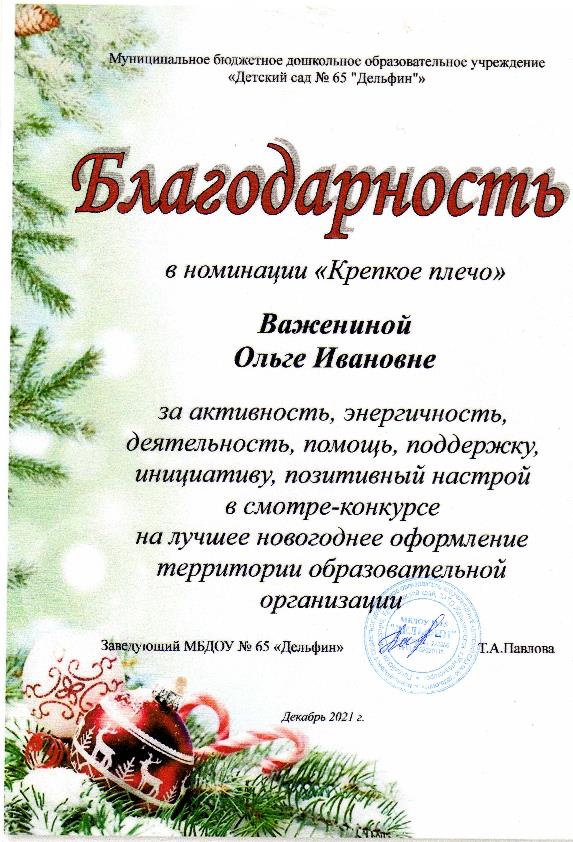 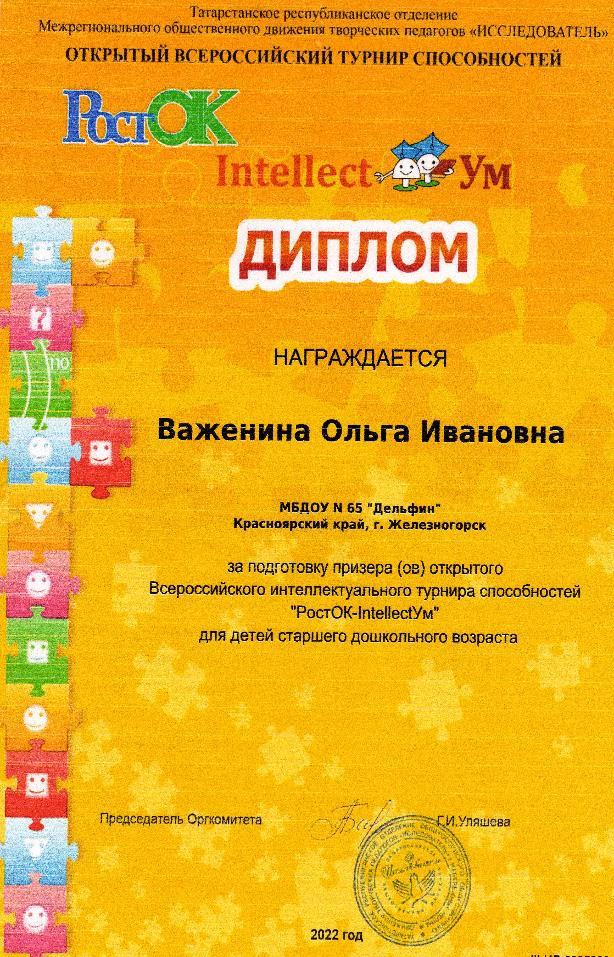 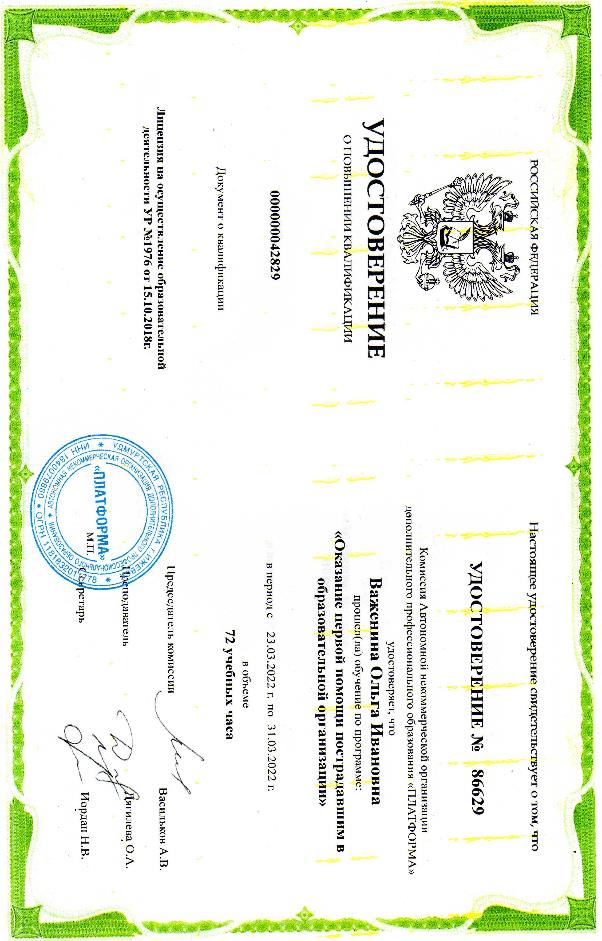 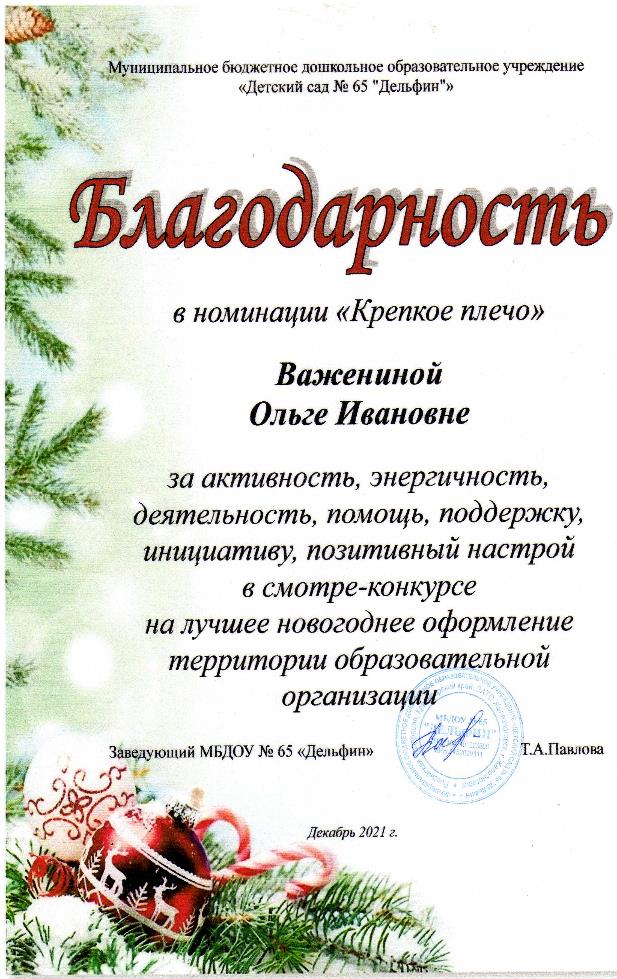 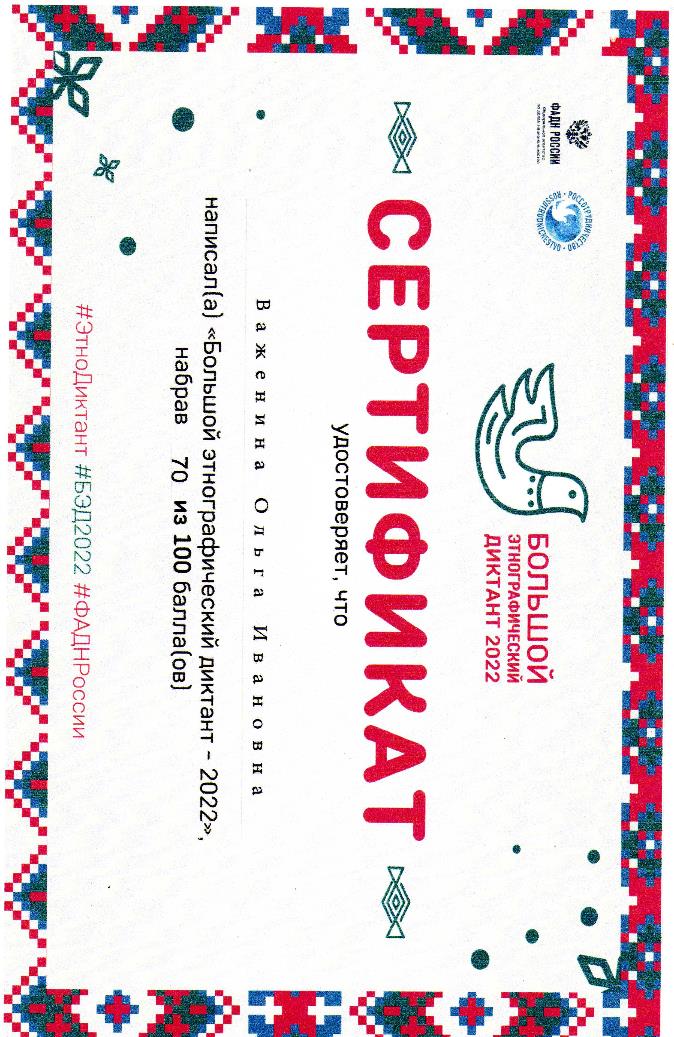 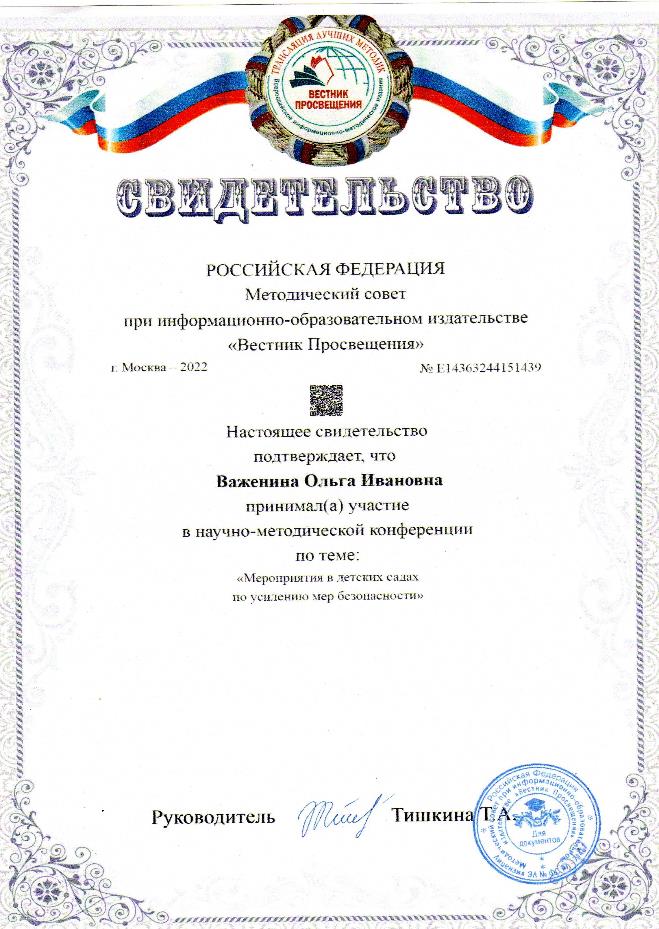 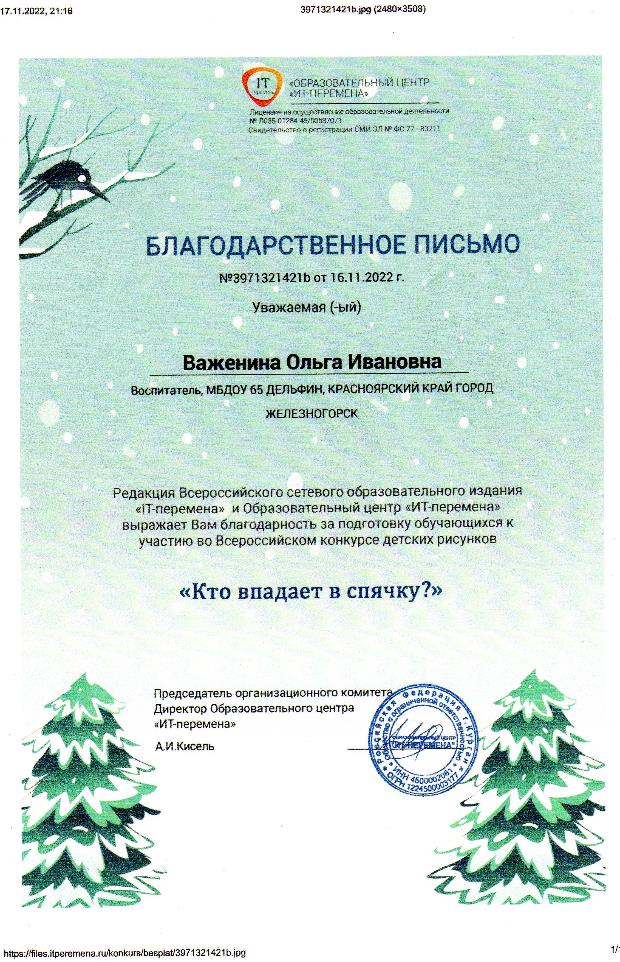 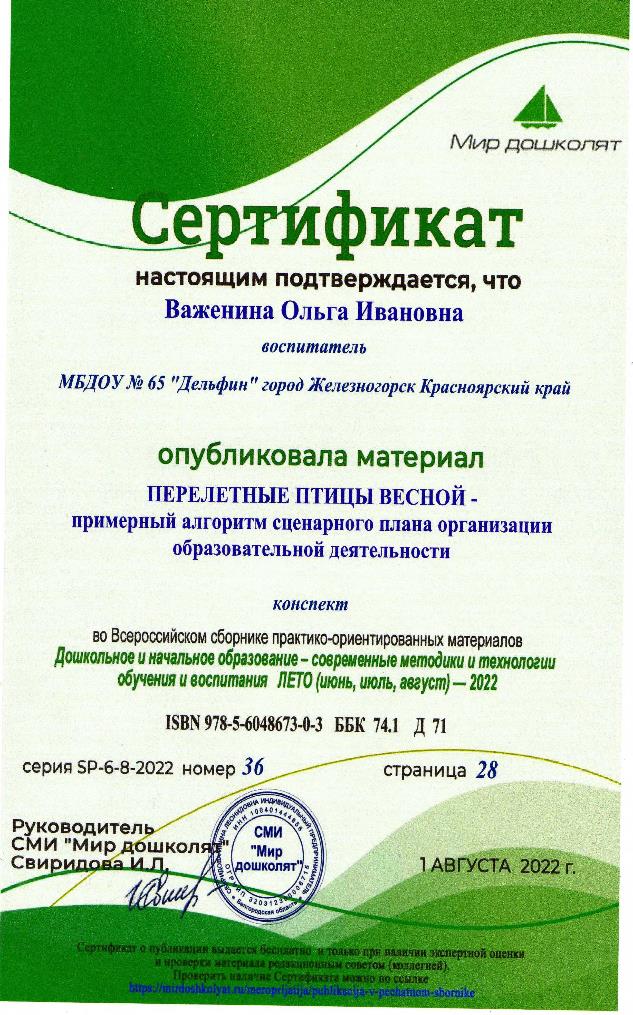 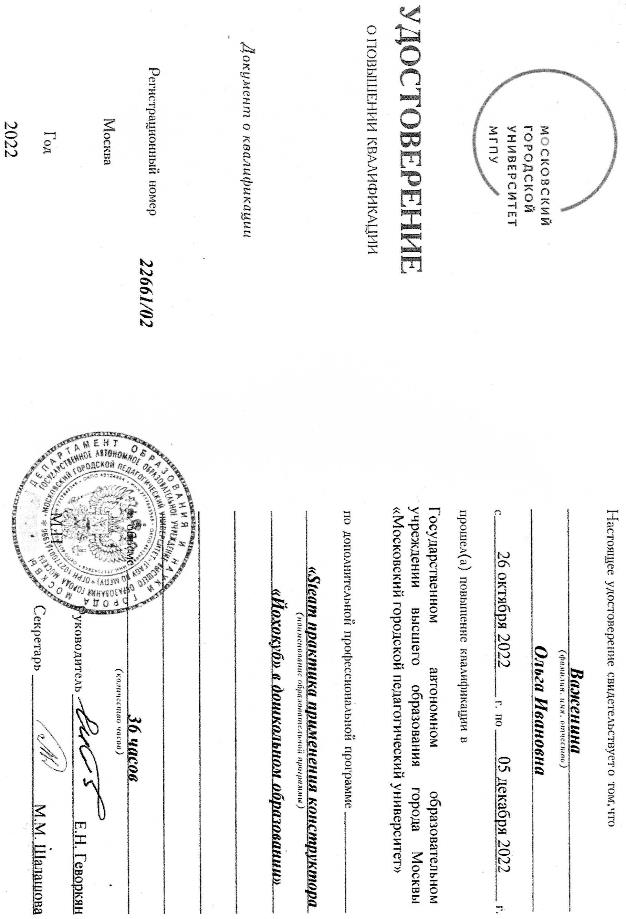 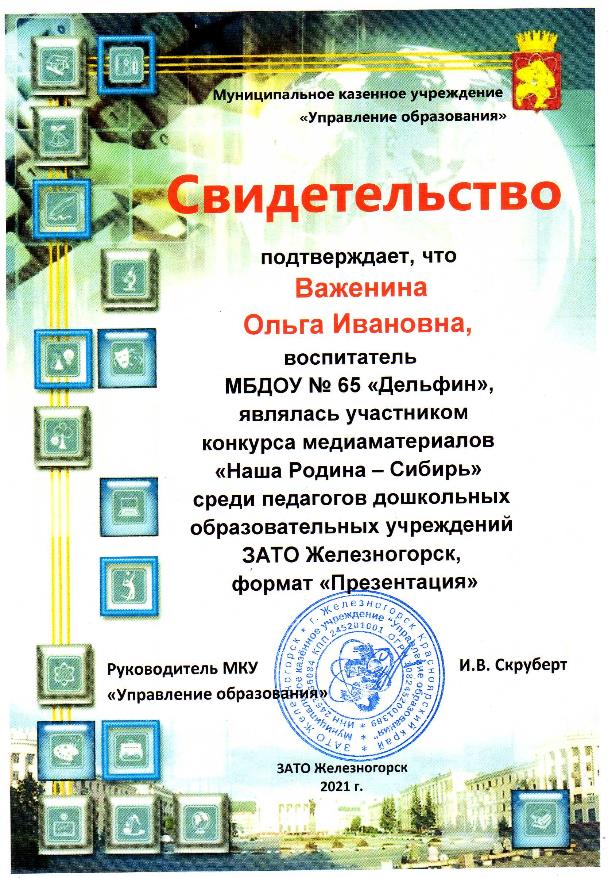 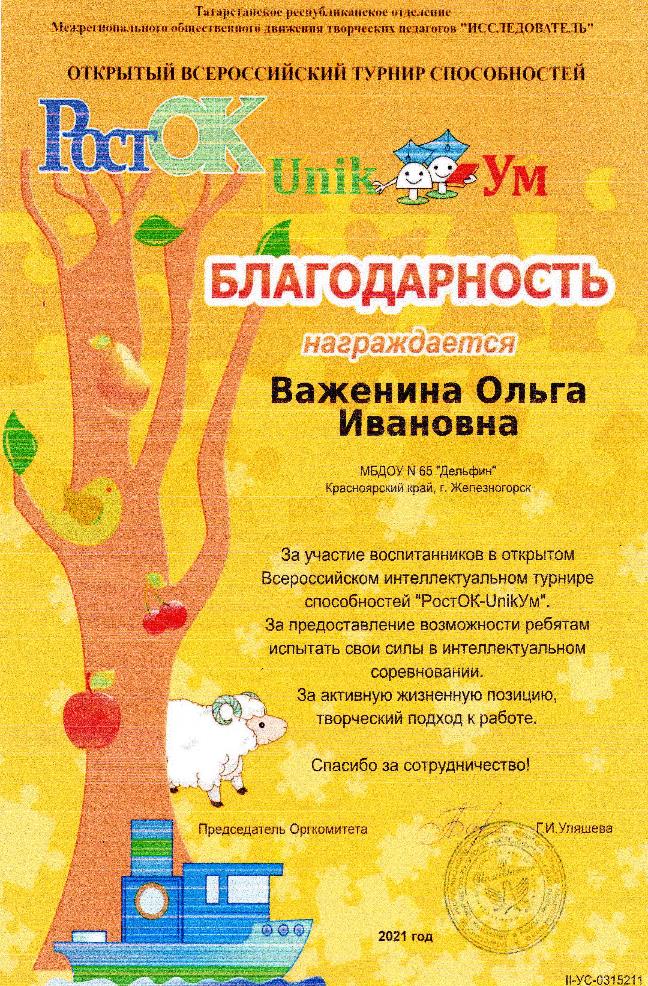 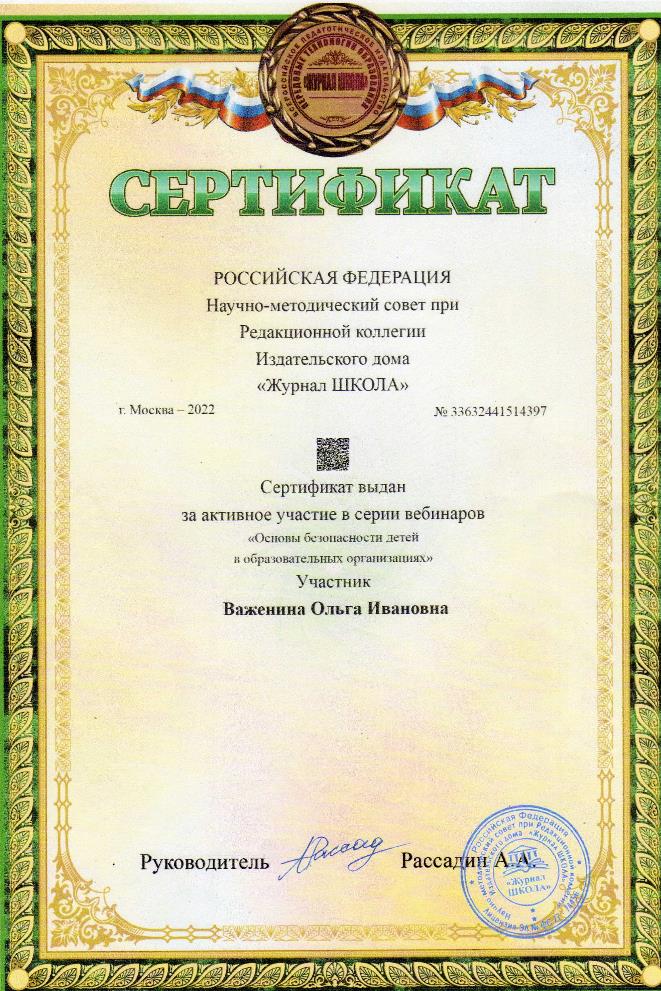 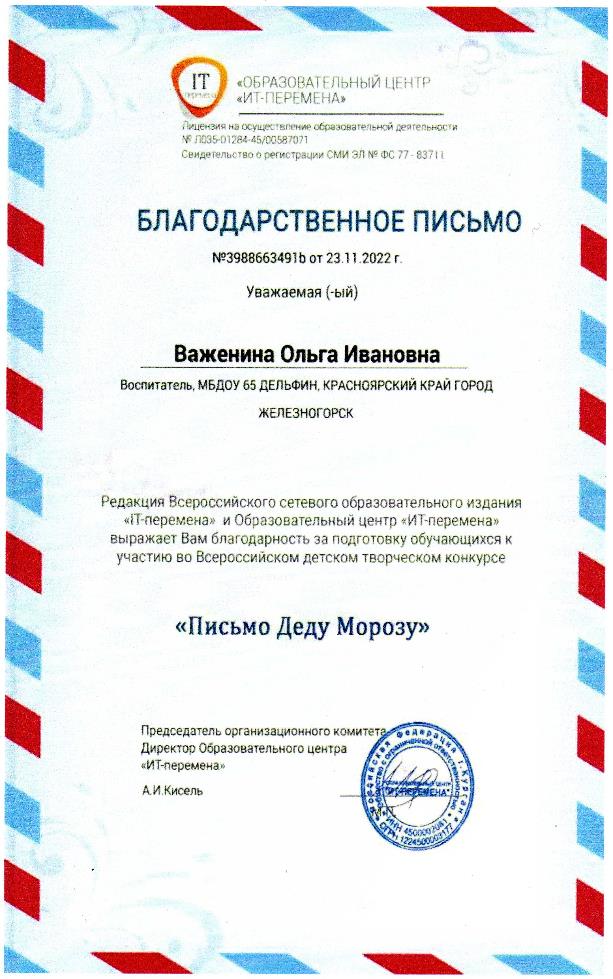 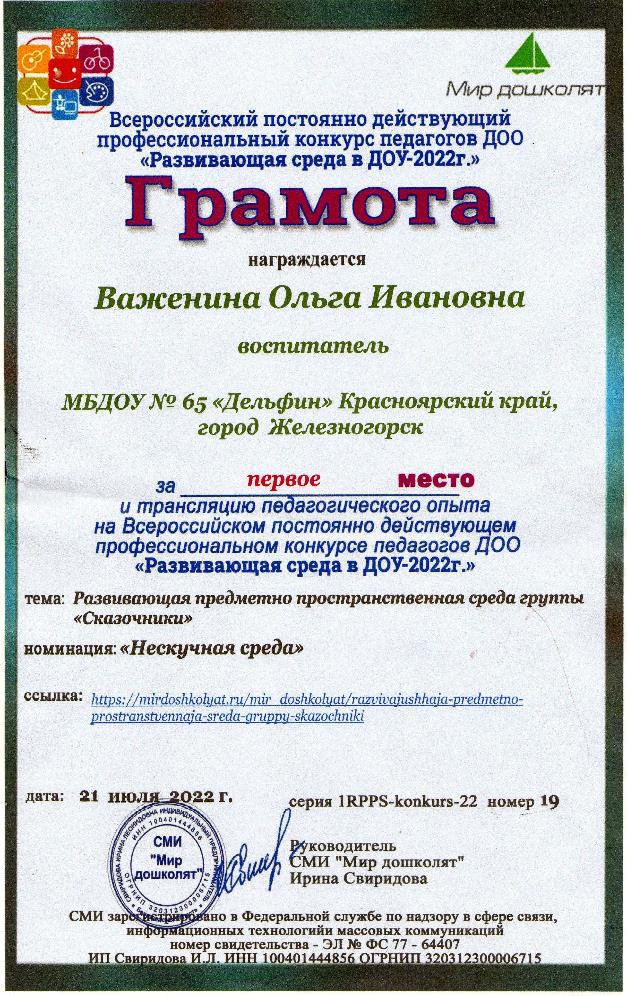 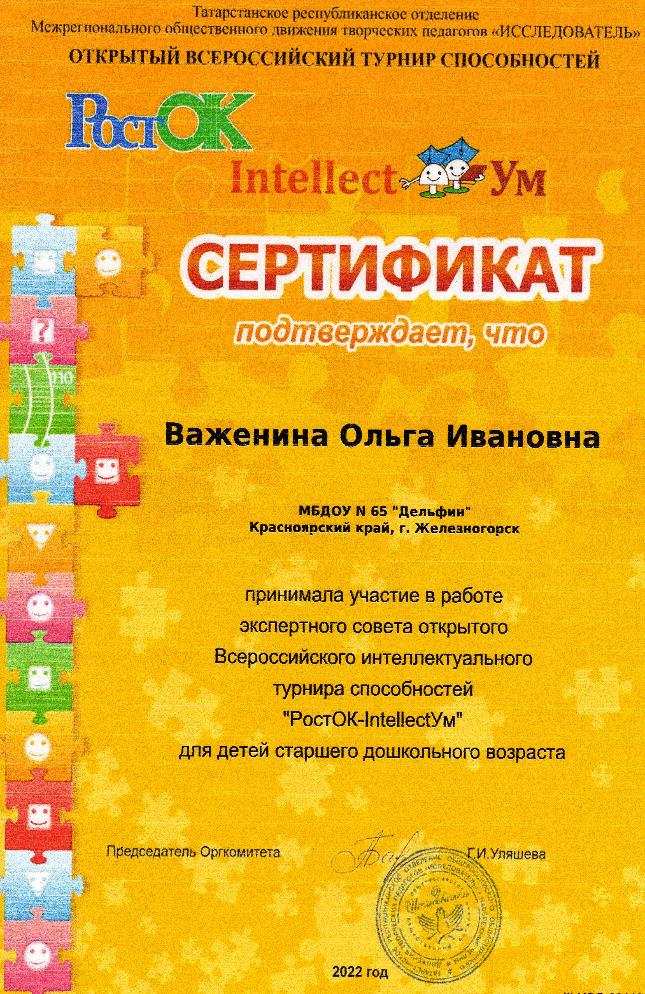 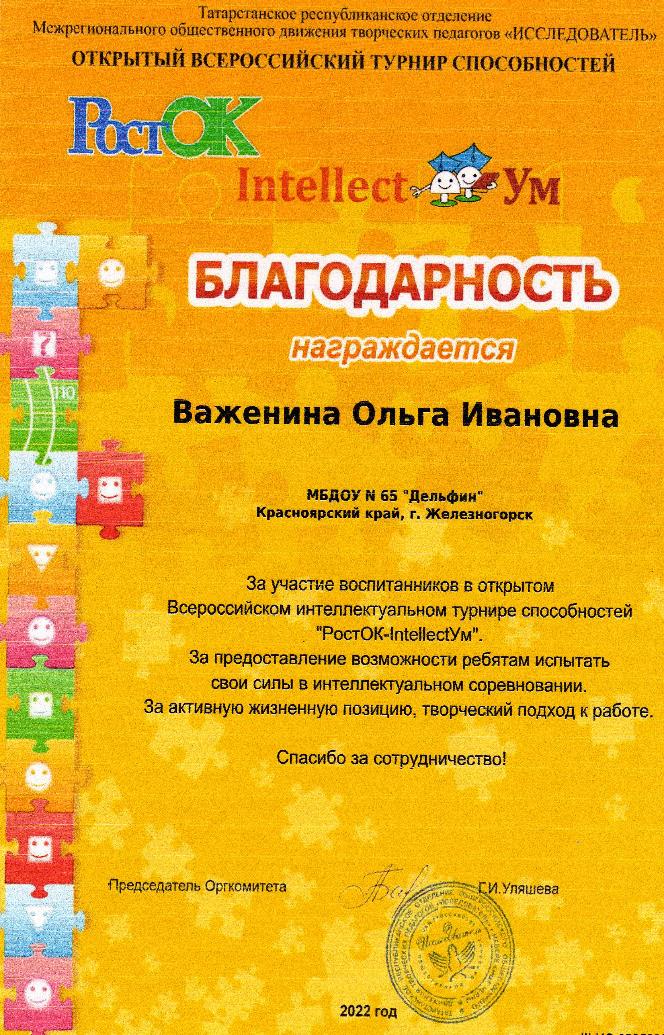 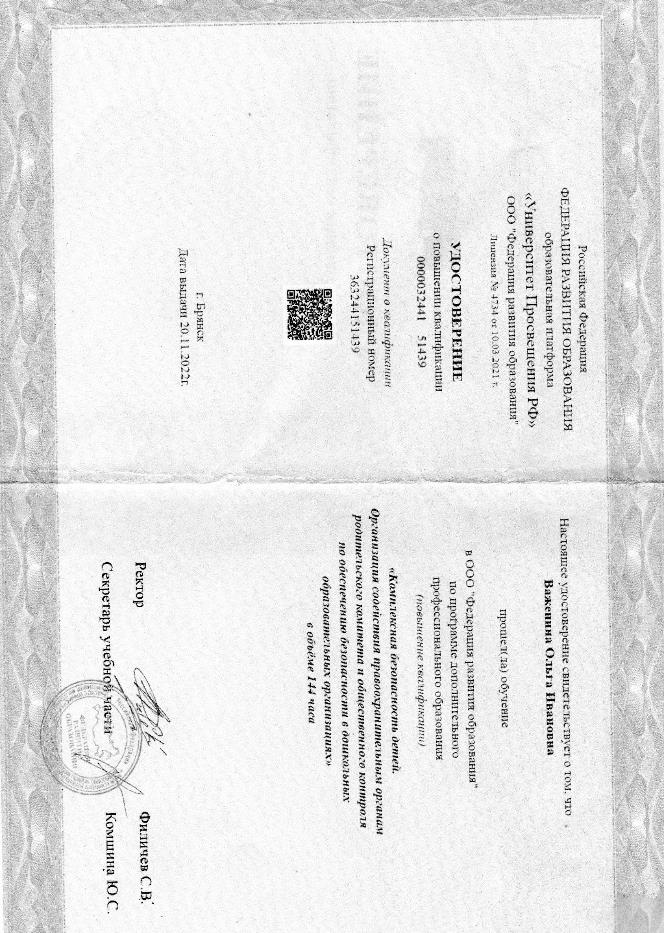 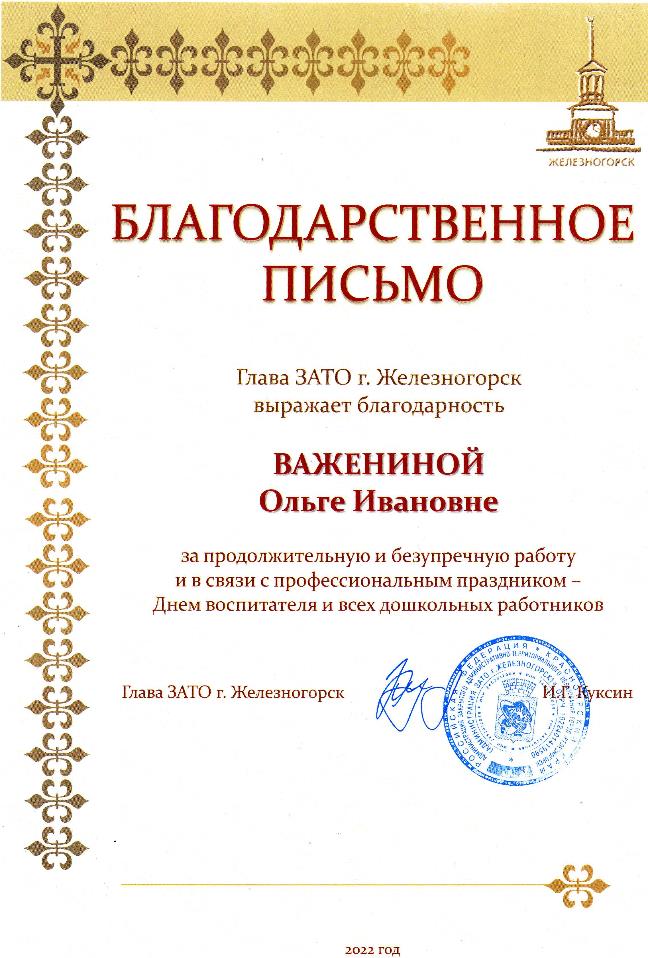 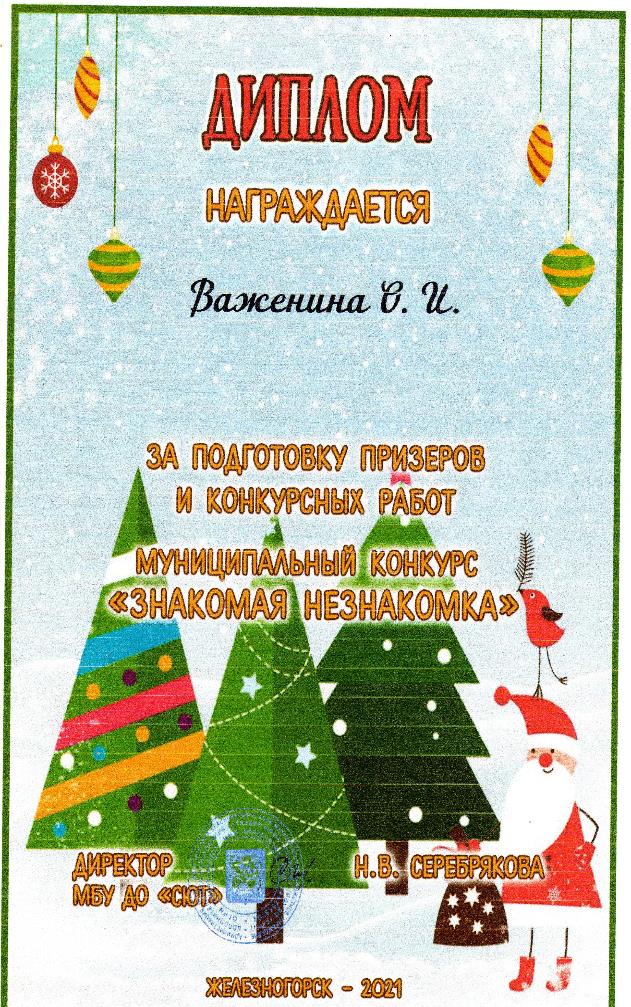 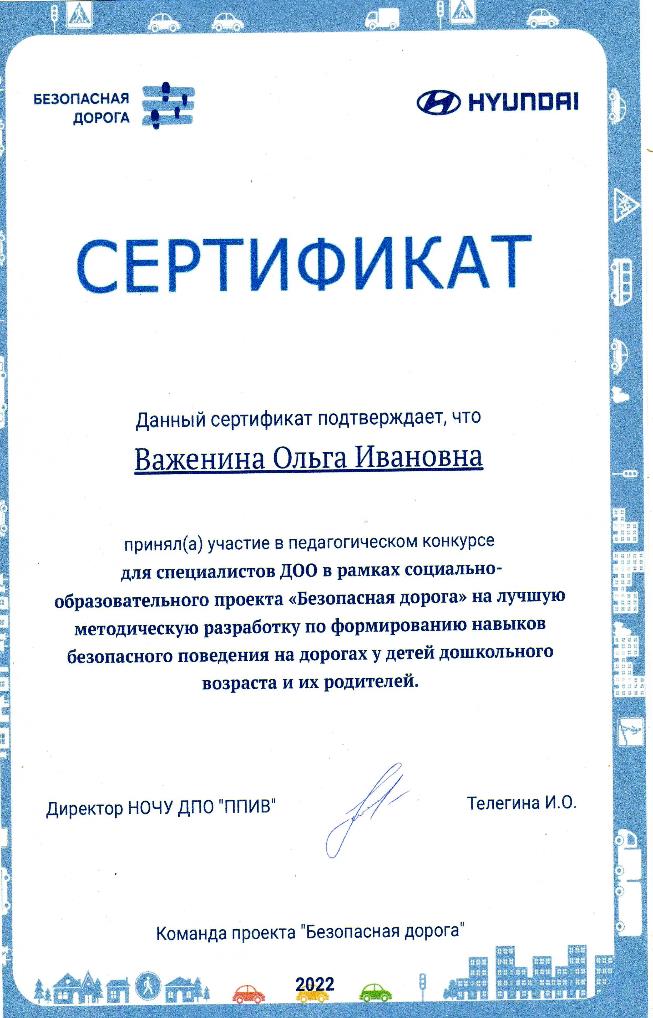 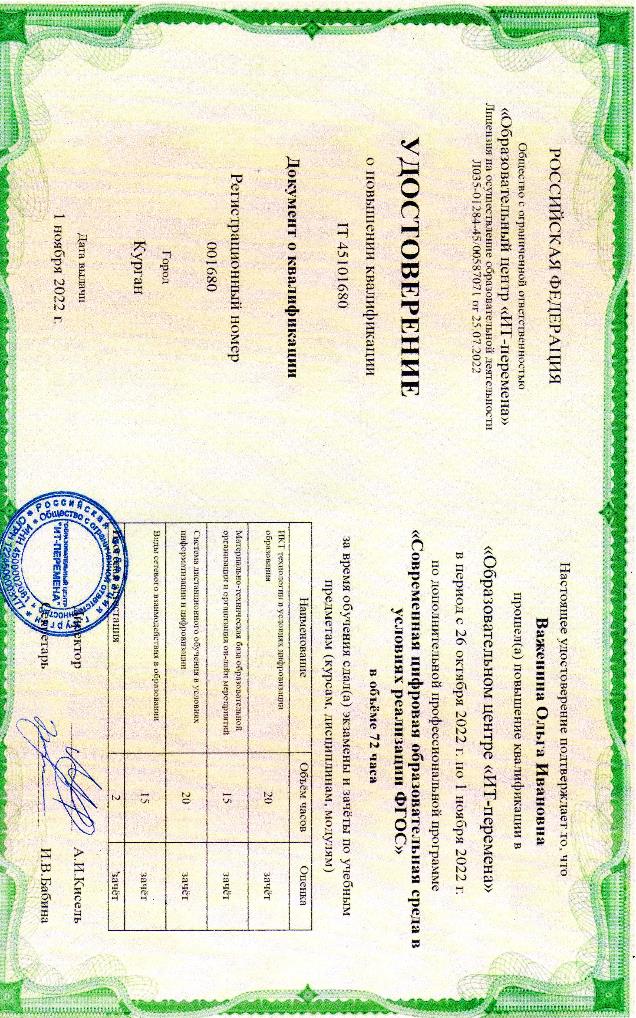 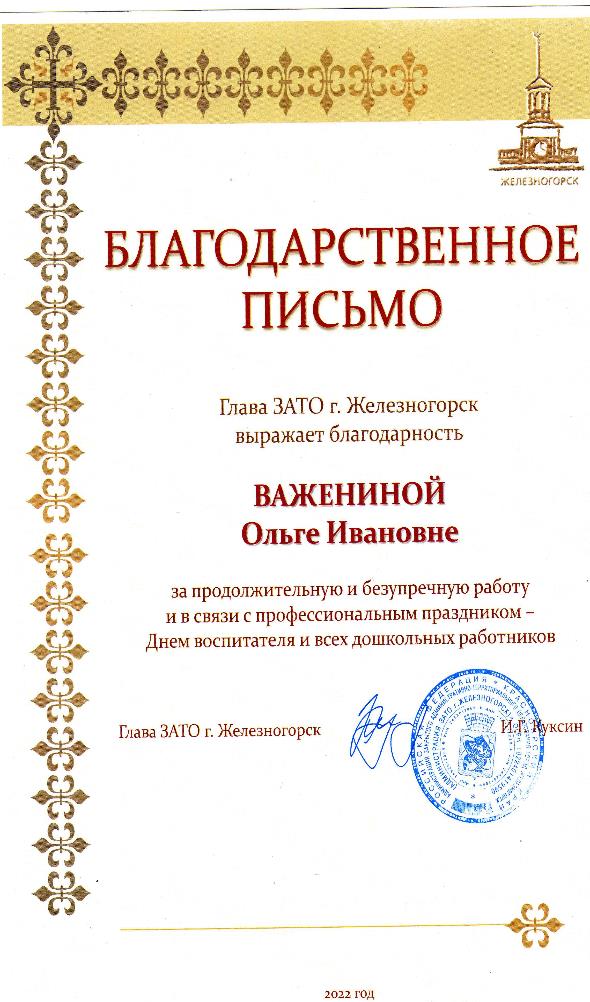 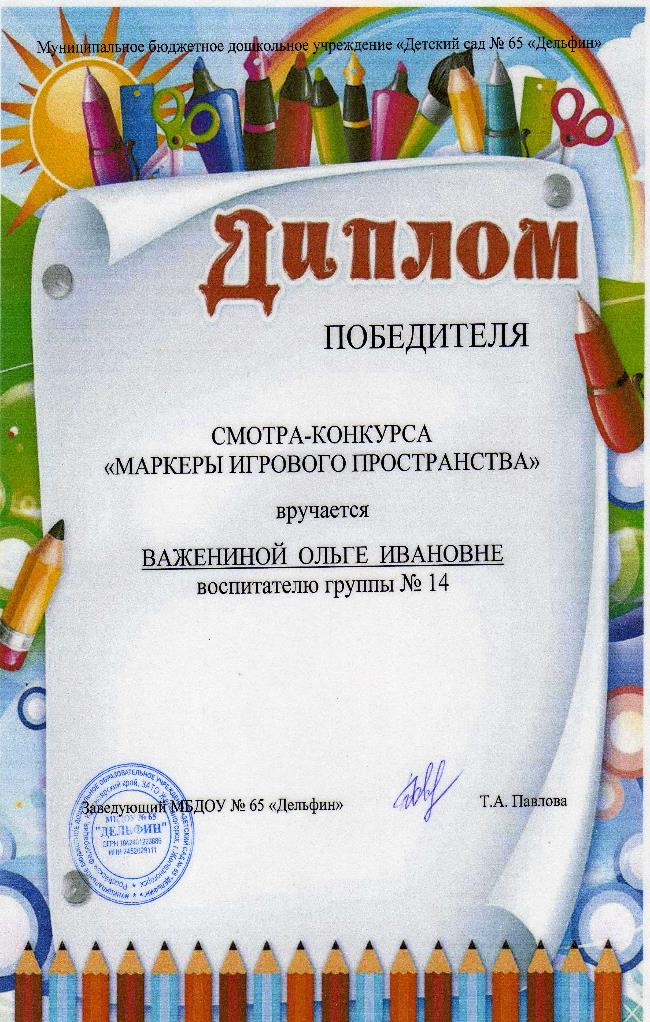 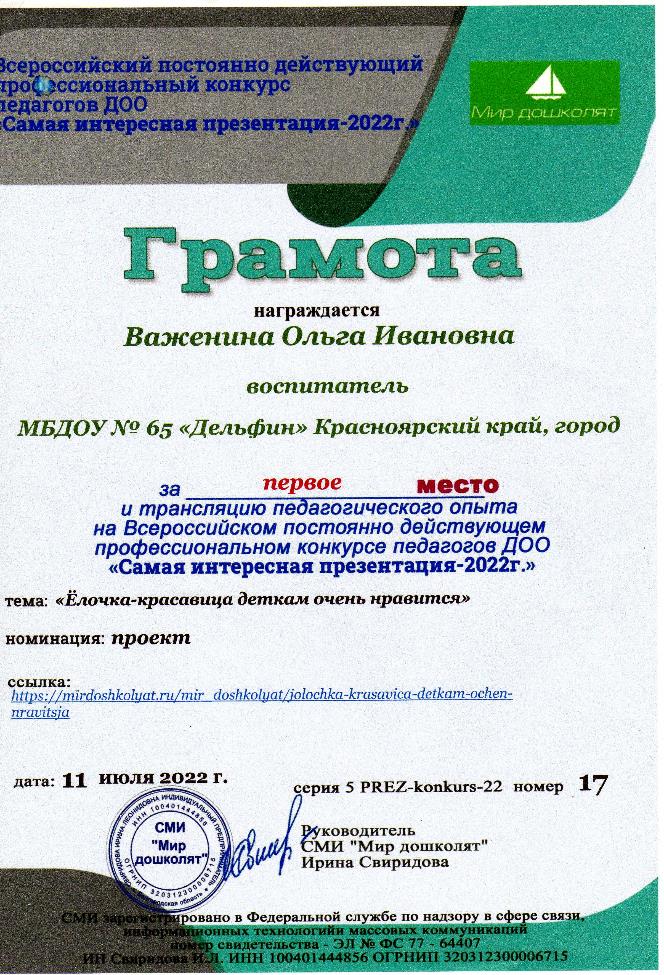 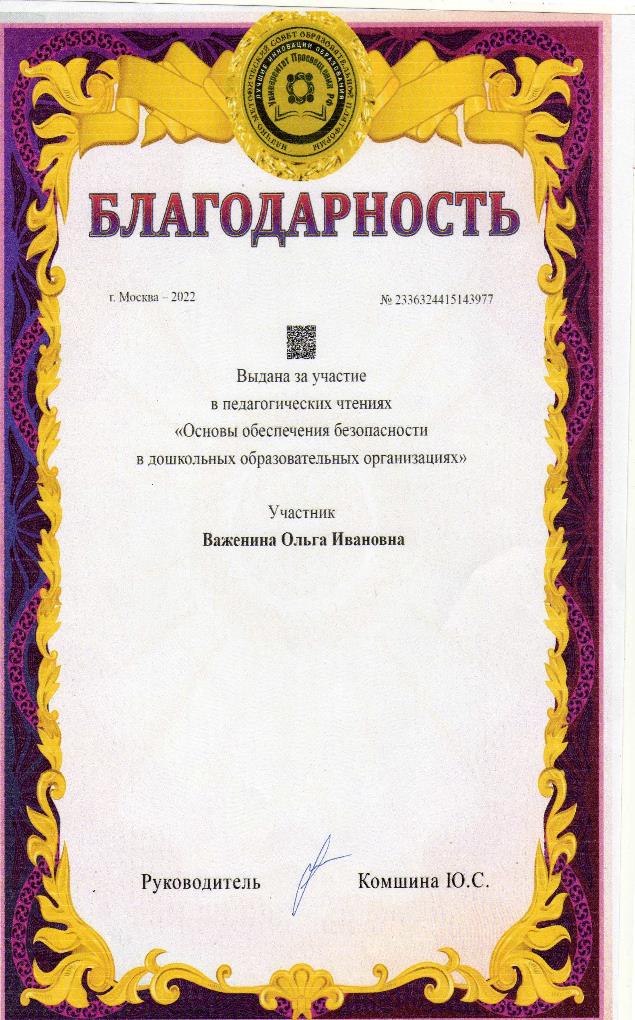 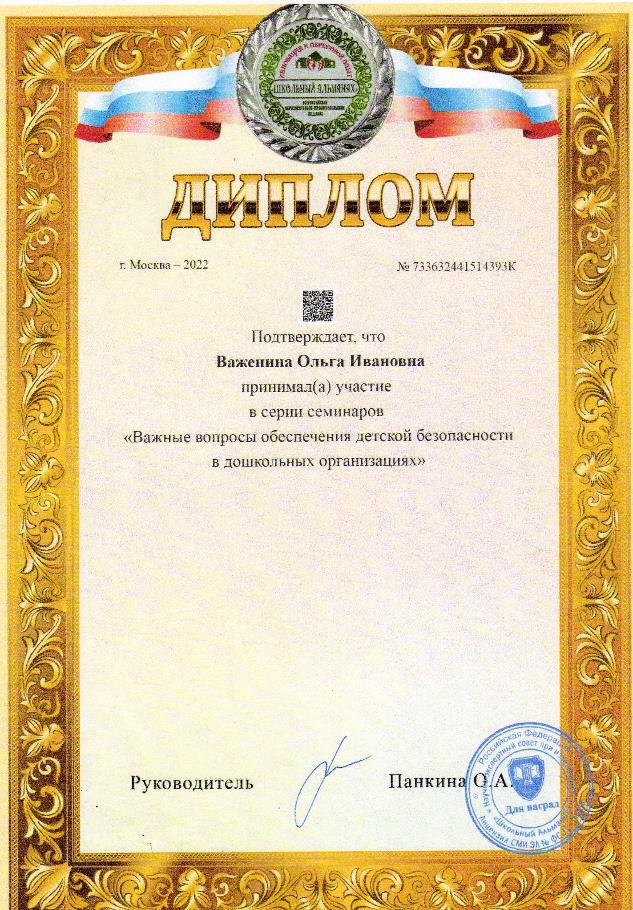 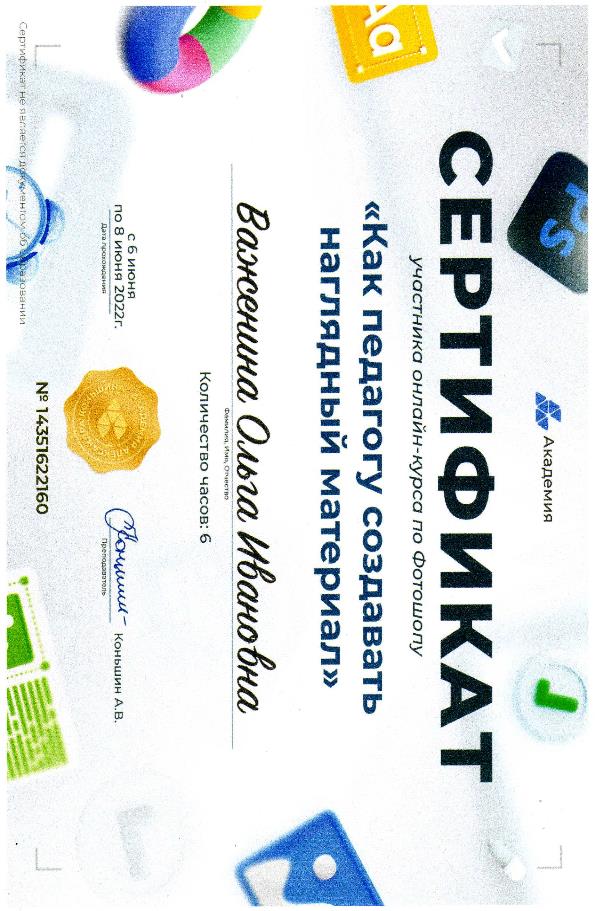 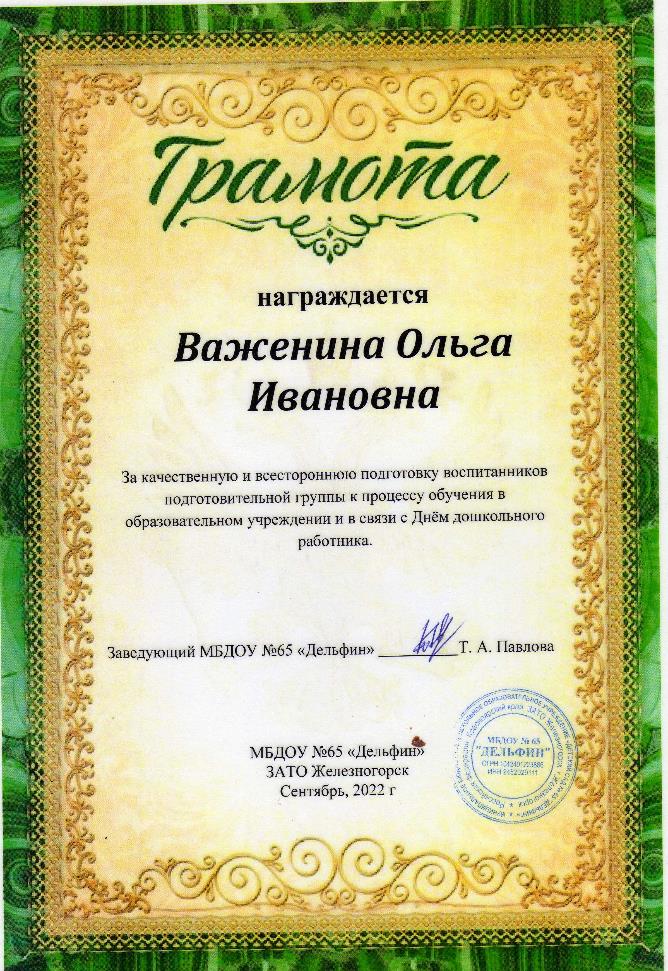             «Достижения моих детей»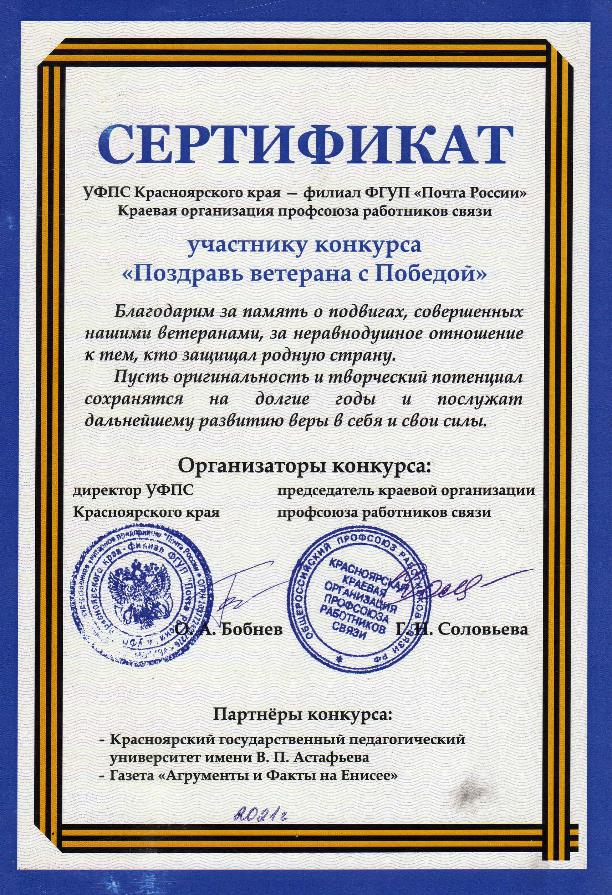 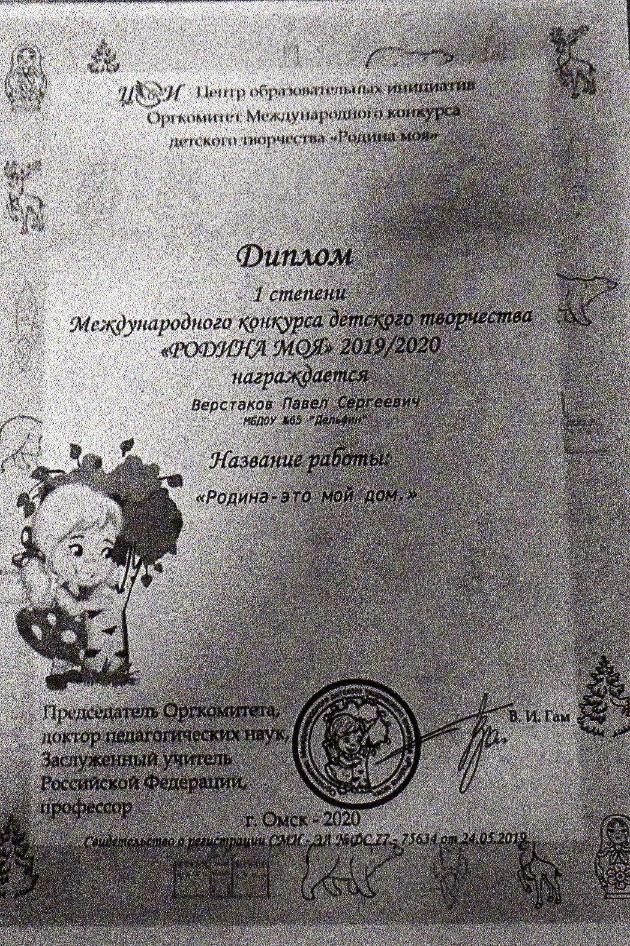 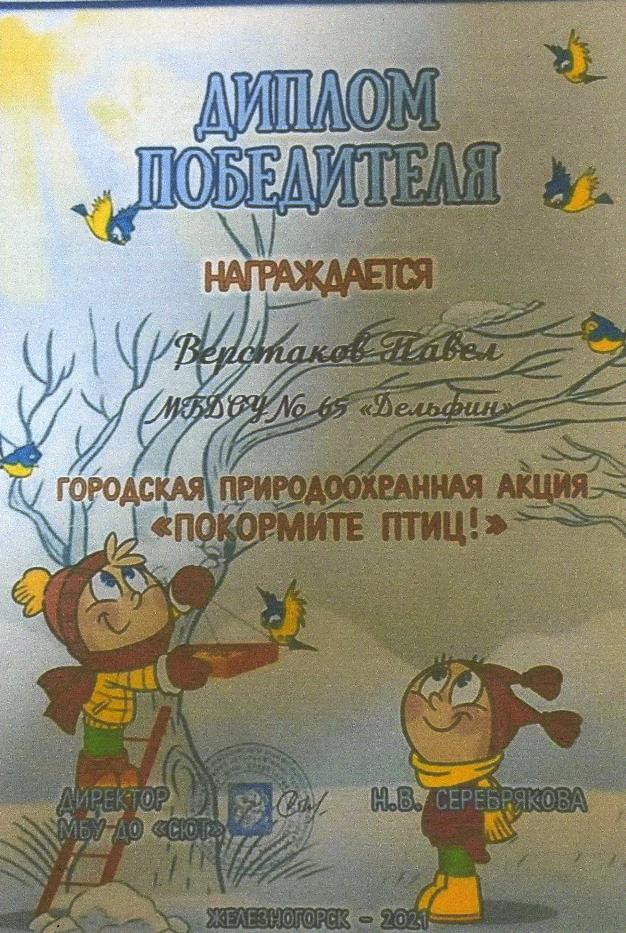 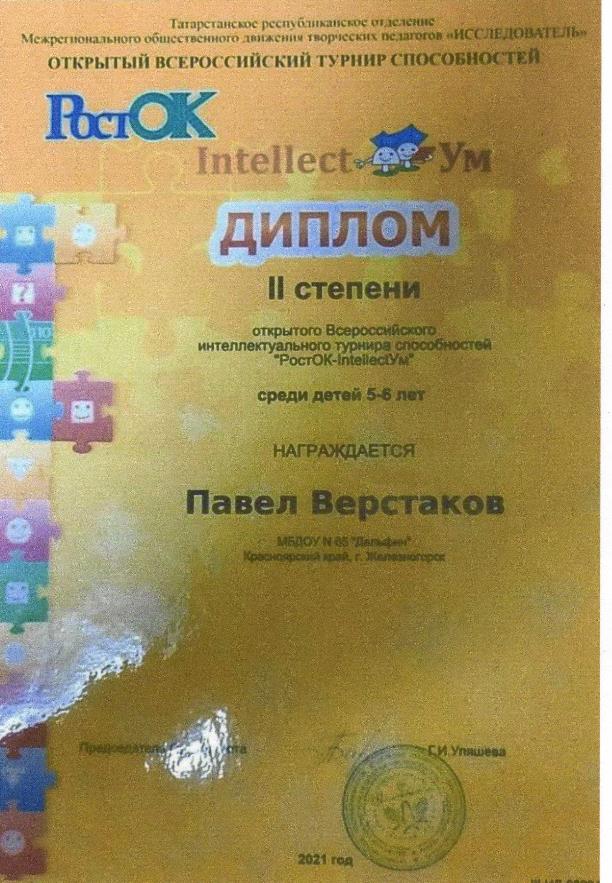 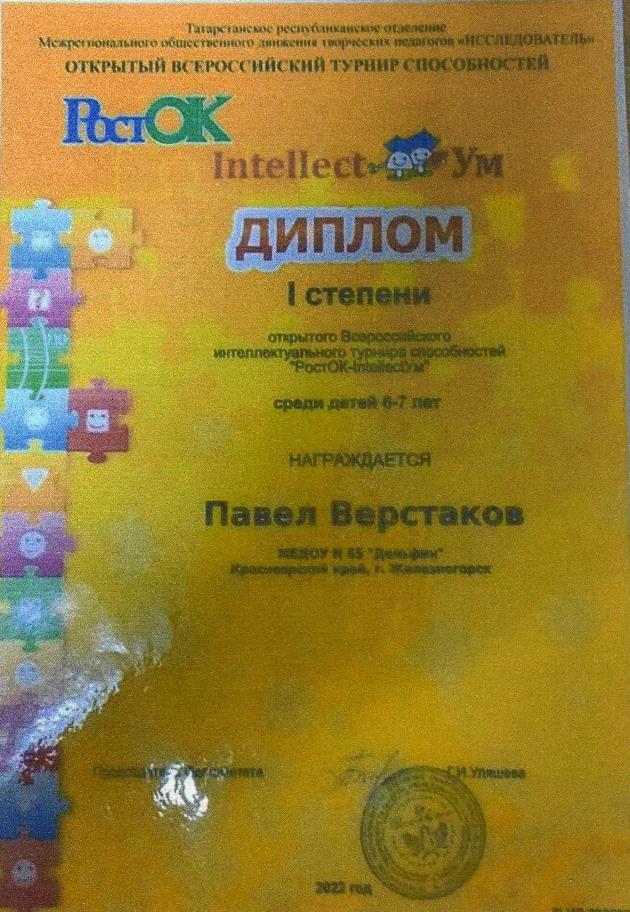 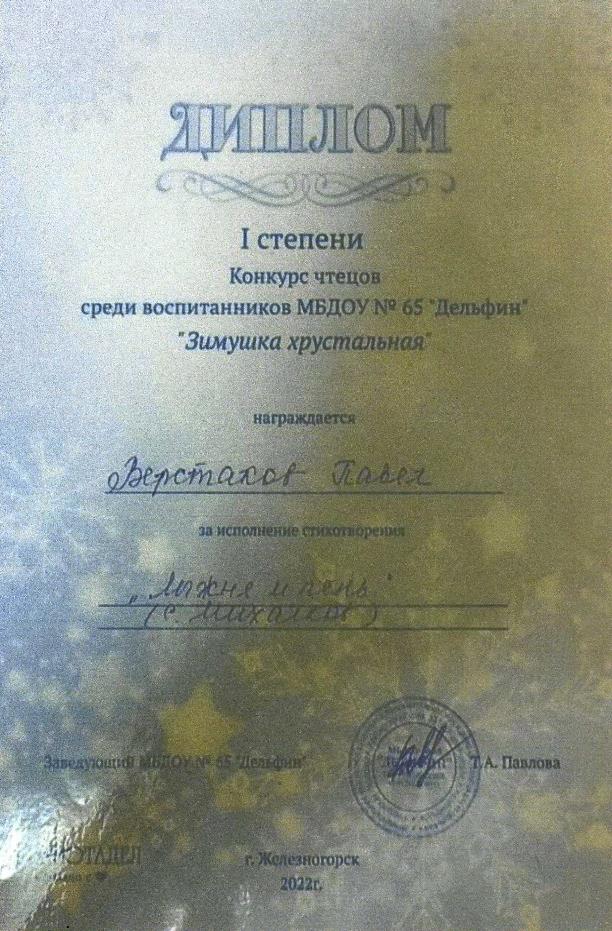 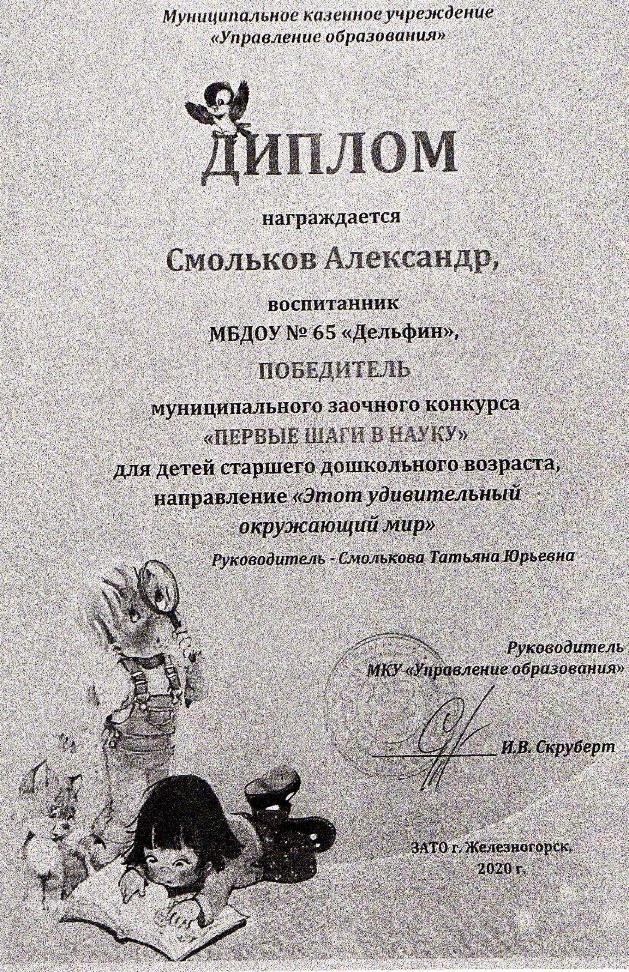 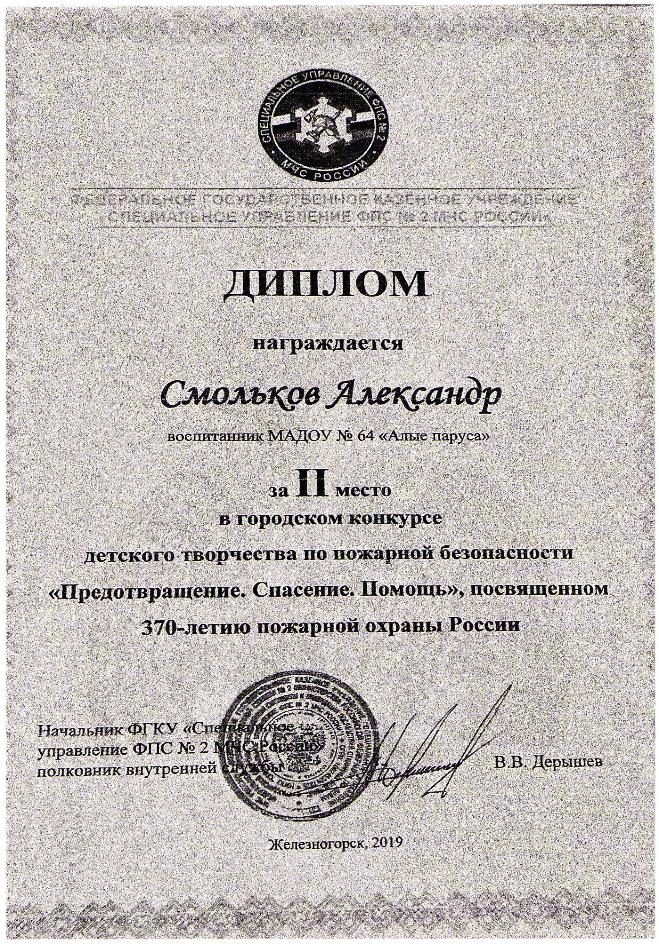 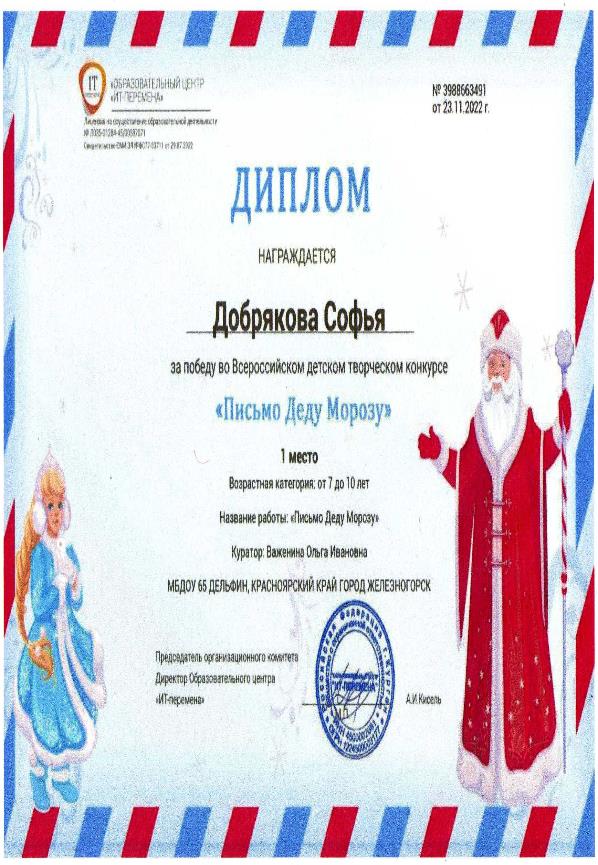 